Марафон«Связь поколений»Цель Марафона: развитие личности на основе традиционных духовно-нравственных и культурно-исторических  ценностей и преемственности поколений ; активизация деятельности детско-взрослой общности в образовательных организациях с привлечением семьи по преемственности поколений, содействие сохранению ценностей многонациональной России, передаваемых из поколения в поколение, исторической памяти, формированию российской гражданской идентичности, патриотизма, уважения к памяти Защитников Отечества, подвигам Героев Отечества, человеку труда, старшему поколению  и эффективных воспитательных практик в новой форме воспитательной и методической работы, позволяющей охватить  обучающихся, педагогов(воспитателей) родителей ( законных представителей), социальных партнёров. Задачи: получение социального знания о преемственности поколений;формирование многогранного ценностного отношения к социальной реальности, преемственности поколений;  получение самостоятельного общественного действия по преемственности поколений;укрепление детско-взрослой общности образовательной организации;привлечение семьи к сохранению преемственности поколений;Педагогическая( методическая): связать образовательные события ( календарные) вокруг традиционных  духовно-нравственных и культурно-исторических  ценностей, обозначенных в Концепции духовно-нравственного развития и воспитания личности гражданина России, рабочей программы воспитания с учетом модульного подхода на основе использования воспитательного ресурса модулей и уровней достижения планируемых результатовКоординация деятельности субъектов образования на основе синтеза ценностей воспитания.Использование метода нравственного примера для развития личности на основе аксиологического подхода (ценностного)Участники: образовательные организации (обучающиеся, педагоги, родители (лица их заменяющие), родные), социальные партнёры.Марафон «Связь поколений»  представляет собой созвездие марафонов (марафон «Знание поколений», марафон « Связь природы и  поколений», марафон «Культура поколений», марафон «Наука поколений», марафон «Здоровье поколений», марафон «Нерушимая связь поколений(1418)» , идущих определенный небольшой интервал времени и два марафона: 1. «Я и поколения» и 2. «Я, моя семья и поколения», которые идут целый учебный год параллельно с остальными марафонами и, взаимодействуя с вышеназванными марафонами по содержанию. Марафоны делают акцент на одной из базовых национальных ценностей, но взаимодействуя со всеми  (патриотизм, социальная солидарность, гражданственность, семья, труд и творчество, наука, традиционные российские религии. искусство и литература, природа, человечество), обозначенных в Конституции России Российской Федерации и в Концепции духовно-нравственного развития и воспитания личности гражданина России, ценностей, обозначенных в  Рабочей программе воспитания (семья, труд, отечество, природа, знание, культура, здоровье, мир, человек)  в цикле занятий внеурочной деятельности Проекта «Разговоры о важном (дружба, жизнь, достоинство, права и свободы человека, мечты. милосердие, патриотизм, любовь к родине, приоритет духовного над материальным, развитие, самореализация, созидательный труд, социальное служение, традиционные семейные ценности). При акценте на одной из ценностей, остальные также учитываются для их формирования у обучающихся.Даты начала 01.09.2022 апреля 2022 и окончания марафона 18.05.2022 У каждого марафона, входящего в комплекс марафона «Связь поколений» своя дата начала и окончания.Мероприятия марафона распределяются между классами образовательной организации и в отдельных мероприятиях могут быть задействованы все классы.Стратегический результат – создание «живой» среды взаимодействия субъектов образования и заинтересованных лиц;  создание целостной и ценностной картины мира; банка методических разработок и практик воспитания по сохранению нерушимой связи поколений, методической литературы; диссеминация опыта.№п/пДатаНаименования темыСодержаниеКлассы(группы)01.09.22Открытие марафона «Связь поколений. Знакомство с программой марафона.Сбор штаба Марафона.Гимн РоссииПодъём (внос) флага Российской ФедерацииПесни: 1. Песня «Марафон»(автор сл. и муз. Назаренко-Матвеева Т.М.)2. «Нерушимая связь поколений» (автор сл. и муз. Назаренко-Матвеева Т.М.)3.. «Песня российских школьников» (автор сл. и муз. Назаренко-Матвеева Т.М.)Открытие марафона «Я и поколения»Открытие марафона «Я, моя семья и поколения»Посадка дерева «Связь поколений»05.09.22Старт марафона «Знание поколений.Открытие марафона «Знание поколений».Цитаты марафона: «Знание есть связь представлений, связь понятий и связь элементов бытия» (К.Ф.Жаков ( классика педагогики).Главные вопросы марафона:Приветствие марафонапотомков известных людей, приветствие значимых людей.Игры поколенийПроектная деятельность («проект игр» по классификации профессора Коллингса – детские занятия, непосредственной целью которых является участие в групповой деятельности, как то: различные игры, народные танцы, драматические постановки, разного рода развлечения и т. д.Проведение исследования «Ассоциация со словом «Родина»На классном часе или в ходе другого мероприятия обучающимся предлагается на отдельных листочках написать ассоциацию со словом «Родина» - одну или более. Закрепленный за каждым классом педагог или обучающийся другого класса анализирует ответы обучающихся и записывает в определенную таблицу. ( См приложение)Исследовательская работа для учащегося и его семьи. «Мудрость поколений. Ценность «знание» (Подбор народных пословицы и поговорок для ценности «знание»Исследовательская работа совместная исследовательская работа с родителями, бабушками и дедушками. Создание книги «Мудрость поколений. Ценность «знание».  Скрепление индивидуальных листов обучающихся с подобранными поколениями на свой вкус пословиц и поговорок о роли знаний)Проектная работа «Как знания поколений может помочь в жизни» (единство школы и жизни)Проектная работа (индивидуальная, в парах, группах) «Как знания поколение может помочь в жизни» (выборе профессии, решение жизненной проблемы. («экскурсионный проект» по классификации профессора Коллингса – предполагает целесообразное изучение проблем, связанных с окружающей природой и общественной жизнью.) -Создание профессиональных сообществ обучающихся для самореализации и взаимодействия со взрослыми сообществами и представителями определенных профессий1.Формиование профессиональных разновозрастных сообществ обучающихся с сохранением сообществ по уровням обучения по технологии формирования профессиональных сообществ (автор Назаренко-Матвеева Т.М.) Каждый обучающийся на листках определенного формата  (например 9х9 см.) изображает  символ выбранной профессии. На обратной стороне указывает ФИО и класс). Если обучающийся выбирает несколько профессий, тогда он заполняет несколько отдельных листков и может участвовать в нескольких профессиональных сообществах.Кинозал ценности поколенийПодборка фильмов по ценности, просмотр.Голос поколений (песни, связанные с ценностью знаний)Проведение мероприятия в любом формате: квест, музыкальная викторина, музыкальная инсценировка, мюзикл, хоровое пение, иное«Секреты красоты» - красоты природы – красоты искусства ( слова, музыки, живописи, танца) – красота человека ( труда, поступков, жизни) .«Красота – могучий источник нравственной чистоты, духовного богатства» (В. А. Сухомлинский)«Я и знания поколений»  - «Мои источники самопознания, развития и самореализации (автор Назаренко-Матвеева Т.М.Красота природы («Пришвиниада»)Красота слова.Красота звука.Красота образа.Красота движения.Красота мысли.Красота творчества.Красота труда.Красота искусства.Красота человека.Красота поступка.Обучающиеся составляют портрет источников своего развития и самореализации». По каждому пункту они подбирают по одному примеру по своему выбору. Старт поиска источников индивидуального самопознания, развития и самореализации.«Я и знания поколений» - «Традиционные Источники развития поколений»:Красота природы.Красота слова.Красота образа.Красота движения.Красота мысли.Красота творчества.Красота труда.Красота искусства.Красота человека.Красота поступка.Результаты работ могут иметь разные формы реализации и представления.«Многоцветный мир»Работа с матрицей цвета «Многоцветный мир» (автор Назаренко-Матвеева Т.М.Первый этап. Знакомство с матрицей.. Заполнение до третьего уровня.Богатырям страны под стать (ориентир на ценность «знание поколений») 1. Например, решение какой-либо проблемы (в школе, социуме).2. Интеллектуальные соревнования – знание истории, знание различных наук.3. Иное1.Флешмоб – «Ценность «знания поколений»» (участие трех-четырех поколений: дети, родители, дедушки, бабушки, прадедушки, прабабушки, педагоги).2. Конкурс рисунка «Символ ценности «Знание поколений»»1.Проведение флешмоба в различном формате (голосовом, визуальном, двигательномВарианты: Флешмоб поколений в любом формате флешмобов с идеей актуализации ценности «знание поколений»).2. Конкурс рисунка «Символ поколений». Выбор лучшего символа.Наставление бабушек и дедушек «Ценность знания поколений»Творческое оформление открыток, брошюр, плакатов, иное). Выставка оформленных наставлений в любом формате с наставлениямиПортрет яблока с дерева познания глазами учебных предметовРабота с объектом яблоко и перевод информации, описывающей данный объект на язык учебных предметов (различных наук). Обучающиеся создают многогранный многомерный портрет яблока с дерева познания.Выставка работ. Работа оформляется в различных форматах (текстовое описание ( стихотворное, повествовательное), образ, конструкция. иноеАлфавит знаний поколенийИндивидуальная, парная или групповая или коллективная работа по составлению алфавита знаний поколений. Знания поколений составляются в алфавитном порядке. ( автор метода Назаренко-Матвеева Т.М.)Предприниматели-меценаты России – история поколений (конкурс работ)1.Исследовательская работа «Какими они были – предприниматели – меценаты России».2.«Если бы я был предпринмателем-меценатом» (различные формы.. Например, «От моей предпринимательской идеи – к моей благотворительности (описание предпринимательской идеи)  и направлений благотворительности), Выставка конкурсных работ.Жюри – обучающиеся, педагоги, родители.Тимуровская неделя с __09.22 – по __09.221. Подготовка к Тимуровской неделе. - Возможные мероприятия: -Школьный кинозал. Просмотр фильма «Тимур и его команда» (1960)- Чтение отрывков из книги А.Гайдара «Тимур и его команда». - Тимуровские дела (общественно-полезные дела).Построение плана тимуровской недели на по дням). Книга Аркадия Гайдара «Тимур и его команда». Написана в г. Клин Московской области.  Первая тимуровская команда была основана в школе № 2 в 1940 г. ныне МОУ-Гимназия № 2) создавались в Московской области г. Клин и состояла из 6 тимуровцевОперация «Забота» (ориентир на ценность «знание поколений»). День первыйОказание помощи …(0тветственные (класс, ФИО), обобщение работы -разработка проекта - реализация). Взаимодействие классного руководителя с учащимися, родителями, социальными партнерами.Операция «Забота» (ориентир на ценность «знание поколений»).День второйРабота с детьми инвалидами 0тветственные (класс, ФИО), обобщение работы -разработка проекта - реализация). Взаимодействие классного руководителя с учащимися, родителями, социальными партнерами.Операция «Забота» (ориентир на ценность «знание поколений»).День третий.Шефская помощь: дошкольники, учащиеся начальной школы. (0тветственные (класс, ФИО), обобщение работы -разработка проекта - реализация). Взаимодействие классного руководителя с учащимися, родителями, социальными партнерами.Создание Карты добрых дел. (Ответственные (класс, ФИО), обобщение работы -разработка проекта - реализация).Поиск белых пятен на карте добрых дел (ориентир на ценность «знание поколений»).Добрые дела. (ориентир на ценность «знание поколений»).День первый..Добрые дела. (ориентир на ценность «знание поколений»).День второй.Добрые дела. (ориентир на ценность «знание поколений»).День третий.Слово общественной организации о ценности знаний поколений1.Выступление представителя общественной организации (живое общение, дистант).2. Экскурсия в общественную организацию.Слово представителю старшего поколения (ориентир на ценность «знание поколений»). (трансляция подготовленной записи или живое общение.  Беседа.Беседа с учащимися после прослушивания записи или живого общенияДети (в разных поколениях), открывшие новое «знание», проявившие талант (самореализация в детстве)Мероприятия (классный час, исследовательская работа, проектная работа и другие формы), посвященные людям, сделавшим открытия, проявившим свой талант (самореализация) в детстве ( в разных поколениях).«Встреча с чудом»Тренинг «Поиск ценности в известном и неизвестном» ( развитие умения видеть суть вещей,  поступков и определять смысловую ценность ( автор Назаренко-Матвеева Т.М.)Конкурс работ «Как помогает знание: от экономии ресурсов к финансовой грамотности поколений Конкурс работ «Как помогает знание: от экономии ресурсов к финансовой грамотности поколений. Могут быть номинации: «Рисунок», «Стихотворение», «Рассказ».Выставка конкурсных работ.Жюри – обучающиеся, педагоги, родители.Поиск новой школы-партнера ( образовательной организации из других регионов России) Поиск новой школы-партнера ( образовательной организации из других регионов России) на основе определенной признака (ОО носит имя одного героя, иное) для взаимодействия в рамках марафона) в роли наставника, партнёра.Подготовка к мероприятию «Герой ценности «знание поколений», Школьники определяют для себя героя, у которого ему хотелось бы чему-то научиться. Герои (ценность «знание поколений»«Мой нравственный пример» - «Нравственный пример класса»  - нравственный пример образовательной организации»На основе матрицы ценностей – нравственный пример (автор Назаренко-Матвеева Т.М. Учебно-методическое пособие. Формирование основ российской гражданской идентичности обучающихся. стр. 84) обучающиеся стартуют в заполнении позиции «моя деятельность в матрице «Нравственный пример».Матрица «Нравственный пример» заполняется на протяжении всего марафона «Связь поколений». Все матриы обучающихся составляют «Нравственный пример класса«Нравственный пример семьи»Аналогичо составляется «Нравственный пример семьи»«Нравственный пример выбранного героя»Аналогичо составляется ««Нравственный пример выбранного героя»»Смыслы, ценности, действияЛист ( дневник) самонаблюдения обучающегося, группы, коллектива на основе матрицы «Смыслы, ценности, действия» ( автор Назаренко-Матвеева Т.М.Фотография «Я и ценность «знание поколений»Фото обучающегося в фотозоне «Ценность «знание поколений»Фотоколлаж семьи «Преемственность поколений. Ценность «знания поколений»»Семьи могут принять участие в создании интересных фотоколлажей «Преемственность поколений. Ценность «знание поколений»Дерево марафона «Знание поколений» с самым ценным знанием нескольких поколений (ветки поколений) одно на школу. Или отдельные у каждого класса. Цвета листов поколений разные.Например: Красные листы – школьники.Синие – родители.Белые – дедушки, бабушки.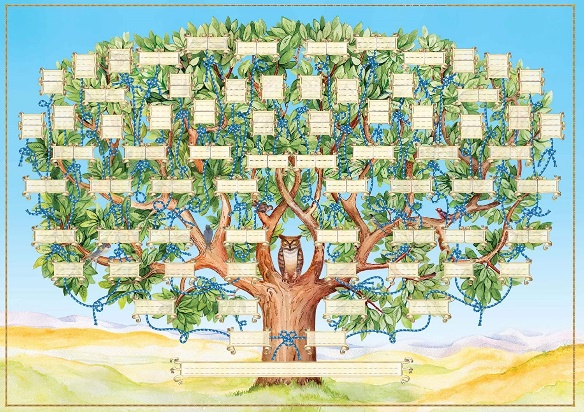 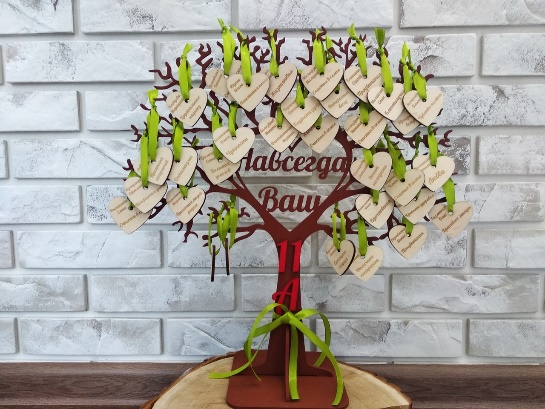 «Связующая нить знания поколений». 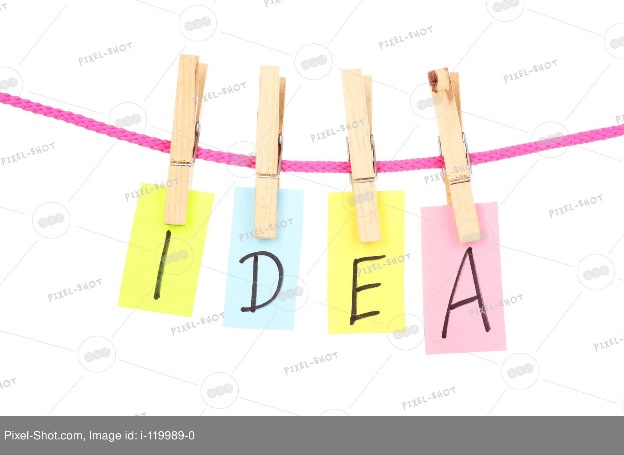 Символ нити - веревка. К ней крепятся символы связи поколений (открытки, копии писем с фронта, рисунки объектов связи поколений, образы переходящих ценностей и т.п.. Связующая нить знаний поколений» натягивается в удобном месте.  Или объекты могут быть разложены на столах или прикреплены на  стенде Оформление, знакомство. Беседа. Могут присутствовать представители различных поколений.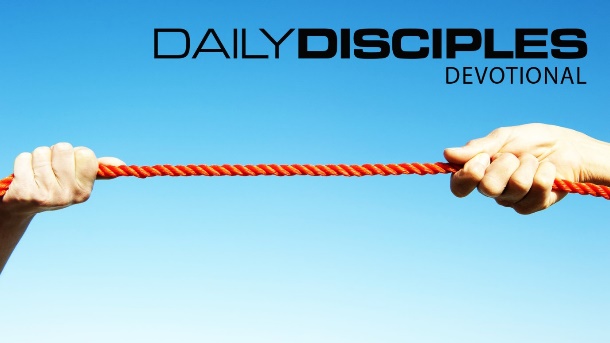 Окончание марафона «Ценность поколений» Подведение итогов. Вручение почетных грамот и сертификатов активных участников марафона, активные семьи. 